Академиялық және практикалық тәжірибе: 16 жылОқитын пәндері: «Ежелгі дүние өнерінің трихы», «Антика және орта ғасырлардағы Батыс Еуропа өнері», «Өнер ескерткіштерін сипаттау және талдау», «Бейнелеу өнерінің теориясы», «Қайта өрлеу дәуірінің өнері». Шығармашылық, ғылыми-зерттеу және инновациялық қызмет:Жарияланымдар: Жаңатай Шарденов кескіндемесіндегі импрессионистік ізденістер. // «Сәндік-қолданбалы өнердегі жіне қазіргі заманғы көркемдік тәжірибелердегі  креативті кеңістіктің тарихы, теориясы мен тұжырымдамасы» атты Халықаралық ғылыми конференция матриалдары. Алматы, 26 сәуір 2022 ж. Т.Досмағамбетов шығармашылығындағы Ш.Уалиханов образының ашылуы. // «Қазақстанның мүсіндік өнері: Өткені мен бүгіні» атты Қазақстанның Еңбең сіңірген қайраткері Бақытжан Әлімбайұлы Әбішев шығармашылығына арналған Халықаралық ғылыми конференция материалдары. Алматы, 10 қараша 2022 ж. Б. 241.Өткенді еңсерудің қырлары. Заманауи қазақ кескіндемесіндегі реализм мен декоративизм тенденциялары. / Ұжымдық монография. Культурная память как духовный ресурс национальной идеи «Мәңгілік ел» в современном изобразительном искусстве и архитектуре Казахстана. – Алматы: Тоо «Литер-М» 2022. И- 312 С.Құмар Омархан шығармашылығындағы тарихи портреттер. Ұлт қайраткерлерінің көркемдік шешімі. // «Жаһандық мәдениет және ұлттық сахна өнері: Диалог және ықпалдастық» атты Халықаралық ғылыми-практикалық конференция жинағы. Алматы, 17 наурыз 2023 ж. С.398Болат Тұрғынбай шығармашылығындағы декоративтік мәнер. // Ә.Ү.Таразидің 90 жас мерейтойына арналған «Әкім Тарази әлемі: әдебиет, театр, кино и педагогика» атты Халықаралық ғылыми-практикалық конференциясының материалдары. Астана, 21-22 қыркүйек 2023 ж. Қазақ кескіндемесіндегі «Мәдени ақтаңдақтар» іздері. // «Керуен» ғылыми журналы №2, 79-том, 2023 ж. 268 С.  Монографиялар, оқулықтар:  Видео-дәрістер: «Рухани жаңғыру» Мемлекеттік бадарламасы аясында ұйымтастырылған «Қазақстанның 100 жаңа оқулығы» жобасы бойынша қазақ тіліне аударылған Эрнст Гомбрихтің «Өнер тарихы» еңбегі негізіндегі Қазақстанның ашық Университеті сайтында (openu.kz)  қазақ тілінде жарыққа шыққан  «Өнер тарихы» атты 25 видео-дәрістің авторы әрі жүргізушісі.Марапаттар: Байланыс деректері: Тел. 87054047705, email: zukhraydyrys@gmail.comАкадемический и практический опыт: 15 летПреподаваемые дисциплины: «История искусства древнего мира», «Искусство Антики и Западной Еуропы средних веков», «Описание и анализ памятников искусства», «Теория изобразительного искусства», «Искусство эпохи Возрождения».Творческая, научно-исследовательская и инновационная деятельность: Публикации: Жаңатай Шарденов кескіндемесіндегі импрессионистік ізденістер. научно-прктической  конференции «История, теория и концепция креативного пространства в декоративно-прикладном искусстве и современных художественных практиках». Алматы, 26 апреля 2022 г.Т.Досмағамбетов шығармашылығындағы Ш.Уалиханов образының ашылуы. // Материалы Международной научной конференции посвященный творчеству Заслуженного деятеля Казахстана Абишеву Бахытжан Алимбаевичу «Скульптурное искусство Казахстана: Прошлое и настоящее». Алматы, 10 қараша 2022 ж. С. 241Өткенді еңсерудің қырлары. Заманауи қазақ кескіндемесіндегі реализм мен декоративизм тенденциялары. / Коллективная монография. Культурная память как духовный ресурс национальной идеи «Мәңгілік ел» в современном изобразительном искусстве и архитектуре Казахстана. – Алматы: Тоо «Литер-М» 2022. И- 312 С.Құмар Омархан шығармашылығындағы тарихи портреттер. Ұлт қайраткерлерінің көркемдік шешімі. //Сборник материалов Международной научно-практической конференции «Мировая культура и национальное сценическое искусство: Диалог и взаимосвязи». Алматы, 17 март 2023 ж.  Болат Тұрғынбай шығармашылығындағы декоративтік мәнер. //Материалы Международной научно-практической конференции «Мир Акима Тарази: Литература, театр, кино и  педагогика» посвященной 90-летию со дня рождения А.У.Тарази. Қазақ кескіндемесіндегі «Мәдени ақтаңдақтар» іздері. // «Керуен» ғылыми журналы №2, 79-том, 2023 ж. 268 С.  Монографии, учебники:  Видео-лекции: Автор и ведущий 25 видео-лекции по «Истории искусств» на казахском языке размещенный на сайте Открытого университета Казахстана реализованный на основе трудов Эрнста Гомбриха «История искусств», переведенных на казахский язык по проекту «100 новых учебников Казахстана», организованного в рамках государственной программы «Рухани жаңғыру». Награды: Контактные данные: Тел. 87054047705, email: zukhraydyrys@gmail.comAcademic and practical experience: 15 yearsSubjects taught: "Trih  ancient world", "art of Western Europe in antiquity and the Middle Ages", "Description and analysis of Art Monuments", " Fine art of theory", "Art of the Renaissance".Creative, research and innovation activities:Publications:Т.Досмағамбетов шығармашылығындағы Ш.Уалиханов образының ашылуы. // Материалы Международной научной конференции посвященный творчеству Заслуженного деятеля Казахстана Абишеву Бахытжан Алимбаевичу «Скульптурное искусство Казахстана: Прошлое и настоящее». Алматы, 10 қараша 2022 ж. С. 241Жаңатай Шарденов кескіндемесіндегі импрессионистік ізденістер. научно-прктической  конференции «История, теория и концепция креативного пространства в декоративно-прикладном искусстве и современных художественных практиках». Алматы, 26 апреля 2022 г.Өткенді еңсерудің қырлары. Заманауи қазақ кескіндемесіндегі реализм мен декоративизм тенденциялары. / Коллективная монография. Культурная память как духовный ресурс национальной идеи «Мәңгілік ел» в современном изобразительном искусстве и архитектуре Казахстана. – Алматы: Тоо «Литер-М» 2022. И- 312 С.Құмар Омархан шығармашылығындағы тарихи портреттер. Ұлт қайраткерлерінің көркемдік шешімі. //Сборник материалов Международной научно-практической конференции «Мировая культура и национальное сценическое искусство: Диалог и взаимосвязи». Алматы, 17 март 2023 ж. Болат Тұрғынбай шығармашылығындағы декоративтік мәнер. //Материалы Международной научно-практической конференции «Мир Акима Тарази: Литература, театр, кино и  педагогика» посвященной 90-летию со дня рождения А.У.Тарази. Қазақ кескіндемесіндегі «Мәдени ақтаңдақтар» іздері. // «Керуен» ғылыми журналы №2, 79-том, 2023 ж. 268 С.  Monographs, textbooks:  Video lectures: Author and presenter of 25 video lectures on the "History of Art" in Kazakh, posted on the website of the Open University of Kazakhstan, implemented on the basis of the works of Ernst Gombrich "History of Art", translated into Kazakh by the project "100 new textbooks of Kazakhstan", organized within the framework of the state program "Rukhani Zhangyru".Awards:Contact: Тел. 87054047705, email: zukhraydyrys@gmail.com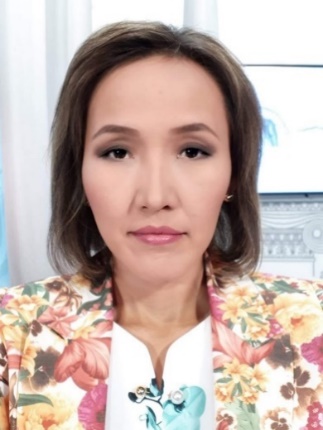 Ыдырыс Зухра Асылбекқызы / Ыдырыс Зухра Асылбекқызы / Ydyrys Zukhra AssylbekkyzyАға оқытушы / Старший преподаватель  / PostӨнертану магистрі / Магистр мчкусствоведение/ DegreeАтағы / Звание / Title